Změna programu vyhrazena11. březenpondělí12. březenúterý13. březenstředa14. březenčtvrtek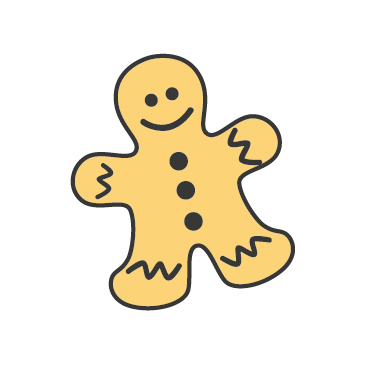 15. březenpátek16. březensobota17. březenneděle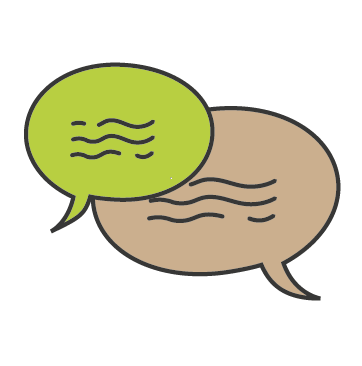 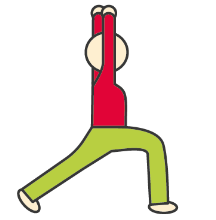 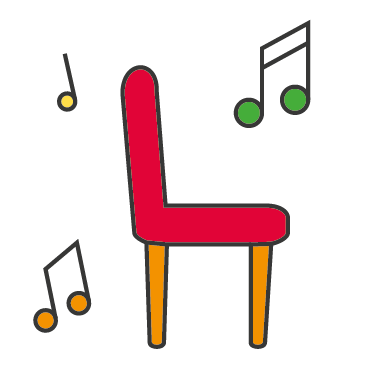 10:00 – 11:00Individuální rozhovory9:30 – 16:00Cvičenís LuckouIndividuálně10:00 – 11:00MUZIKOTERAPIE1., 2. patro9:45 – 11:00T V O Ř E N ÍZŠ Montessori& Mezi NámiPřízemí10:00 – 11:00Jóga Přízemí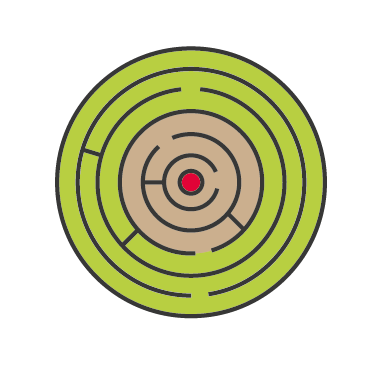 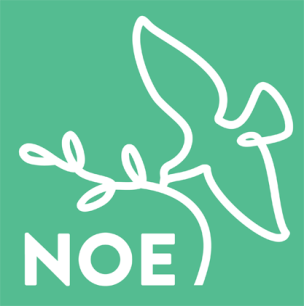 10:00 – 11:00Cvičenís Pepou10:00 – 11:00Trénování paměti Zasedačka10:00 – 11:00Cvičenís Pepou10:00 – 11:00Cvičenís Pepou10:00 – 11:00Cvičenís Pepou10:30TV NOEMŠE SVATÁživě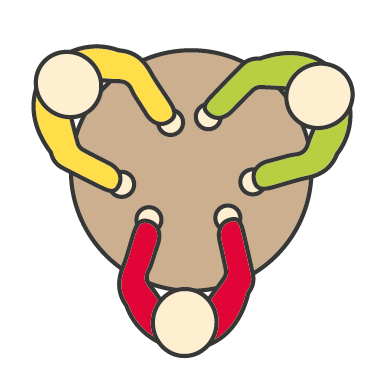 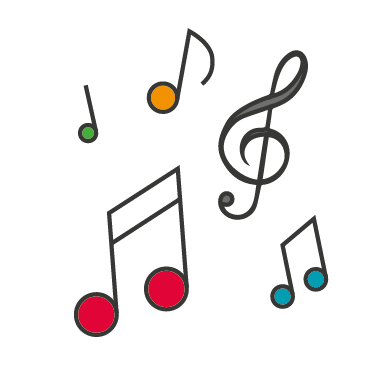 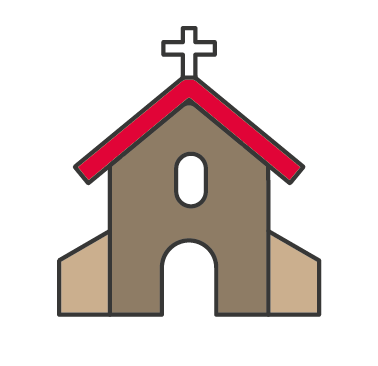 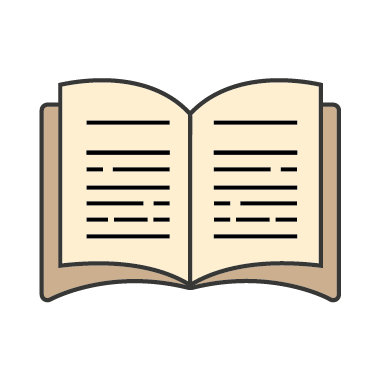 13:30 – 16:00Cvičenís LuckouIndividuálněSkupina 4. p.14:30 – 15:15ReminiscenceSkupina5. patro14:00 – 14:30Leon & sestry MachovyzpívajíPřízemí14:45 – 15:15BohoslužbaKaple14:30 – 15:00Nabídkaz našíknihovnyPředčítání14:30 – 15:30ReminiscenceSkupinaIndividuálně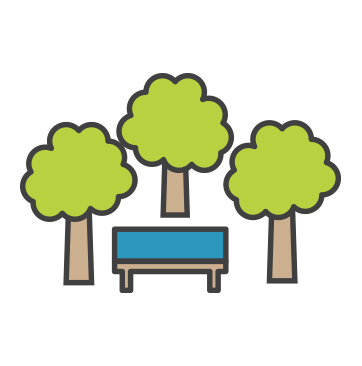 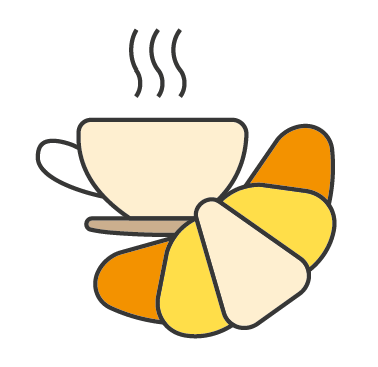 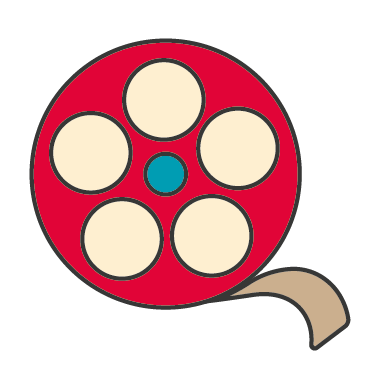 15:00 – 16:00Vycházky14:00 – 16:00Vycházky15:00 – 16:00Vycházky14:30 – 16:00Vycházky15:00 – 16:00Vycházky14:35 – 17:50Filmový klub14:45 – 17:30Filmový klub